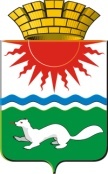 АДМИНИСТРАЦИЯ СОСЬВИНСКОГО ГОРОДСКОГО ОКРУГАПОСТАНОВЛЕНИЕот 05.04.2017  № 224		р. п. Сосьва  О внесении изменений в Положение  «Об оплате труда работников муниципальных бюджетных образовательных учреждений Сосьвинского городского округа, в отношении которых функции и полномочия учредителя осуществляются отраслевым органом администрации Сосьвинского городского округа «Управление образования», утвержденное постановлением администрации Сосьвинского городского округа от 22.12.2016 № 1010В соответствии с Законом Свердловской области от 20.07.2015 № 94-ОЗ «Об оплате труда работников государственных учреждений Свердловской области и отдельных категорий работников государственных унитарных предприятий Свердловской области, хозяйственных обществ, более пятидесяти процентов акций (долей) в уставном капитале которых находится в государственной собственности Свердловской области», постановлением Правительства Свердловской области                    от 12.10.2016_№ 708-ПП «Об оплате труда работников государственных организаций Свердловской области, в отношении которых функции и полномочия учредителя осуществляются Министерством общего и профессионального образования Свердловской области»»,и в целях упорядочения системы оплаты труда работников муниципальных бюджетных образовательных учреждений Сосьвинского городского округа, руководствуясь статьями 30, 45 Устава Сосьвинского городского округа,  администрация Сосьвинского городского округаПОСТАНОВЛЯЕТ:Внести в Положение  «Об оплате труда работников муниципальных бюджетных образовательных учреждений Сосьвинского городского округа, в отношении которых функции и полномочия учредителя осуществляются отраслевым органом администрации Сосьвинского городского округа «Управление образования», утвержденное постановлением администрации Сосьвинского городского округа от 22.12.2016 № 1010 следующие изменения:1) исключить:1.1) в абзаце втором пункта 34 главы 4 слова «с учетом пропорционального отработанного времени»;1.2) пункты 38, 39 главы 4;1.3) в абзаце первом пункта 40 главы 4 слова «без учета его повышения, предусмотренного пунктом 40 настоящего положения»;1.4) в пункте 43 главы 4 слова «за качество выполняемых работ»;2) в пункте 37 главы 4 слова «для дифференцированного установления оклада руководителям ОУ» заменить на слова «и применением повышающего коэффициента к окладу.»;3) абзац первый пункта 73 главы 6 изложить в  новой редакции: «Работникам ОУ, имеющим стаж работы (выслугу лет) в ОУ по решению руководителя ОУ могут быть установлены ежемесячные доплаты к окладам (должностным окладам), ставкам заработной платы за стаж непрерывной работы (выслугу лет) свыше 10 лет – до 20 процентов.»;4) в абзаце втором пункта 4 приложения № 1 «Перечень должностей работников, которым устанавливается повышенный на 25 процентов размер оклада (должностного оклада), ставки заработной платы за работу в ОУ и в их обособленных структурных подразделениях, расположенных в сельской местности и рабочих поселках (поселках городского типа)» к Положению об оплате труда дополнить словами «специалист по кадрам»;5) в приложении № 7 «Профессиональные квалификационные группы
общеотраслевых профессий рабочих» к Положению об оплате труда слова «водитель автомобиля» заменить на слово «повар»;6) приложение № 8 «Система критериев для дифференцированного установления соотношения средней заработной платы руководителей ОУ и средней заработной платы работников ОУ», № 11 «Порядок исчисления стажа непрерывной работы (выслуги лет) работников ОУ» к Положению об оплате труда изложить в новой редакции (прилагаются);2.  Настоящее постановление опубликовать в газете «Серовский рабочий».3. Контроль исполнения настоящего постановления возложить на заместителя главы администрации Сосьвинского городского округа по экономике и промышленности Г. С. Мироненко.Исполняющий обязанности главы администрации Сосьвинского городского округа                          А. В. КиселёвК постановлению администрации Сосьвинского городского округа от 05.04.2017  № 224Приложение № 8к  Положениюоб оплате труда работников муниципальных образовательных учреждений Сосьвинского городского округаСистема критериев для определения повышающих коэффициентов к окладу руководителей ОУ СГО(общеобразовательные учреждения)Определение повышающего коэффициента к окладу руководителей ОУ(общеобразовательные учреждения)(дошкольные образовательные учреждения)Определение повышающего коэффициента к окладу руководителей ОУ(дошкольные образовательные учреждения)(учреждения дополнительного образования)Определение повышающего коэффициента к окладу руководителей ОУ(учреждения дополнительного образования)Приложение № 11к  Положениюоб оплате труда работников муниципальных образовательных учреждений Сосьвинского городского округаПОРЯДОКисчисления стажа непрерывной работы (выслуги лет) работников ОУ (кроме руководителей)Настоящий порядок применяется при исчислении стажа непрерывной работы (выслуги лет) по специальности в сфере образования работникам ОУ (кроме руководителей).2. Основным документом для определения стажа непрерывной работы (выслуги лет) по специальности в сфере образования (далее – стаж непрерывной работы) является трудовая книжка и (или) трудовой договор.3. При установлении работникам ОУ ежемесячных доплат к окладам (должностным окладам), ставкам заработной платы за стаж непрерывной работы (выслугу лет) учитывается продолжительность непрерывной работы работников в данном ОУ. В случаях, предусмотренных настоящим порядком, в стаж непрерывной работы засчитывается также время предыдущей работы или иной деятельности.4.  В стаж непрерывной работы, дающий право на установление ежемесячных доплат к окладам (должностным окладам), ставкам заработной платы за стаж непрерывной работы (выслугу лет), засчитывается время непрерывной работы, как по основной работе, так и работе по совместительству на любых должностях в ОУ, осуществляющих образовательную деятельность, всех форм собственности, исполнительных органах государственной власти Свердловской области в сфере образования, органах местного самоуправления.5. Период работы в ОУ учитывается при исчислении стажа непрерывной работы при условии, что, перерыв в работе при переходе с одной работы на другую не превысил одного месяца.6. При наличии перерыва в работе не более двух месяцев период работы в ОУ учитывается при исчислении стажа непрерывной работы в случае увольнения из ОУ после окончания обусловленного трудовым договором срока работы в районах Крайнего Севера и местностях, приравненных к районам Крайнего Севера, удлиненное на время переезда.7. При наличии перерыва в работе не более трех месяцев период работы в ОУ учитывается при исчислении стажа непрерывной работы в следующих случаях:1) после окончания профессиональной образовательной организации, образовательной организации высшего образования, аспирантуры, докторантуры, клинической ординатуры и интернатуры;2) со дня увольнения в связи с реорганизацией, ликвидацией организации (структурного подразделения), органа власти (структурного подразделения) либо сокращением численности или штата работников организации (структурного подразделения) или органа власти (структурного подразделения).8. При исчислении стажа непрерывной работы в случае увольнения с военной службы перерыв при приеме на работу должен составлять не более одного года со дня увольнения с военной службы, не считая времени переезда, если службе непосредственно предшествовала работа в организации или органе власти.9. Стаж работы сохраняется независимо от продолжительности перерыва в работе и наличия во время перерыва другой работы, при условии, если перерыву непосредственно предшествовала работа в организациях или органах власти:1) зарегистрированным на бирже труда как безработным; получающим стипендию в период профессиональной подготовки (переподготовки) по направлению органов по труду и занятости; принимающим участие в оплачиваемых общественных работах с учетом времени, необходимого для переезда по направлению службы занятости в другую местность и для трудоустройства;	2) покинувшим постоянное место жительства и работу в связи с осложнением межнациональных отношений;3) гражданам, которые приобрели право на трудовую пенсию в период работы в организациях;4) супругам военнослужащих (сотрудников), увольняющимся с работы по собственному желанию из организаций или органов власти в связи с переводом военнослужащего (сотрудника) в другую местность или переездом в связи с увольнением с военной службы (службы);5) занятым на сезонных работах в организациях с учетом времени, необходимого для переезда по направлению службы занятости.10. Стаж работы сохраняется    при 	расторжении трудового договора беременными женщинами, лицами, в связи с уходом за ребенком в возрасте до 14 лет или ребенком-инвалидом в возрасте до 18 лет (в том числе находящимся на их попечении), при поступлении на работу до достижения ребенком указанного возраста.11. Стаж непрерывной работы, не подтвержденный записями в трудовой книжке, может быть подтвержден в порядке, предусмотренном постановлением Правительства Российской Федерации от 02.10.2014 № 1015 «Об утверждении Правил подсчета и подтверждения страхового стажа для установления страховых пенсий».12. Под работой по специальности в сфере образования понимается работа:1) на руководящих, педагогических, методических и других должностях специалистов, служащих и иных работников, утвержденных штатными расписаниями и тарификациями организаций;2) на руководящих, инспекторских и других должностях специалистов органов власти;3) на руководящих, инспекторских, инструкторских и других должностях специалистов в аппаратах территориальных организаций (комитетах, советах) профсоюза работников народного образования и науки Российской Федерации (просвещения, высшей школы и научных учреждений); на выборных должностях в профсоюзных органах; на инструкторских и методических должностях в педагогических обществах и правлениях детского фонда; на руководящих и других должностях специалистов дома учителя; комиссиях по делам несовершеннолетних и защите их прав или в отделах социально-правовой охраны несовершеннолетних, в подразделениях по делам несовершеннолетних органов внутренних дел;4) время обучения (по очной форме) в профессиональных образовательных организациях, образовательных организациях высшего образования, имеющих государственную аккредитацию.13. Право решать конкретные вопросы о соответствии специальности для определения стажа непрерывной работы в организациях профилю работы предоставляется руководителю ОУ с учетом мнения выборного органа первичной профсоюзной организации или иного представительного органа работников ОУ по согласованию с профсоюзным органом.№№ п/пНаименование критерия(показателя)Условия назначенияКоличество баллов11За интенсивность работы:-  численность обучающихся по данным статистического отчета ФСН № ОО-1;- до 70 обучающихся        - от 70 до 100 обучающихся 1 11За интенсивность работы:-  численность обучающихся по данным статистического отчета ФСН № ОО-1;- от 100 до 200 обучающихся2 11За интенсивность работы:-  численность обучающихся по данным статистического отчета ФСН № ОО-1;- от 200 до 300 обучающихся311За интенсивность работы:-  численность обучающихся по данным статистического отчета ФСН № ОО-1;- от 300 до 500 и более обучающихся4111) наличие филиалов, интернатов, подростковых клубовза каждое 1112) наличие отдельно стоящих зданий, используемых для образовательного процессаЗа каждое 122Наличие в ОУ: 1) пункта проведения экзамена222Наличие в ОУ: 2) пункта проведения олимпиад133Целевое и эффективное использование бюджетных средств (внебюджетных средств)1) акты финансовых проверок с нарушениямиОтсутствие:  133Целевое и эффективное использование бюджетных средств (внебюджетных средств)2) проведение совместных торгов, котировочных мероприятий144Кадровый состав для реализации государственного образовательного стандарта (ФГОС)- основные работники (70 % и более)144Кадровый состав для реализации государственного образовательного стандарта (ФГОС)- работники на условиях совместительства (более 30 %)-55Наличие классов, занимающихся по индивидуально ориентированным, коррекционно-развивающихся программам, по программам вечернего (сменного) обучения, класс-комплектов (для малочисленных образовательных учреждений)За каждый вид (направление)166.7Результаты итоговой аттестации обучающихся и ОГЭ, ЕГЭ за прошедший учебный год и качество обучения по результатам прошедшего учебного года1)наличие незавершивших обучение, необозначенных в муниципальном задании -66.7Результаты итоговой аттестации обучающихся и ОГЭ, ЕГЭ за прошедший учебный год и качество обучения по результатам прошедшего учебного года2) наличие  высокобальников                  (80 баллов и выше) по итоговой аттестации 1 за каждого 66.7Результаты итоговой аттестации обучающихся и ОГЭ, ЕГЭ за прошедший учебный год и качество обучения по результатам прошедшего учебного года3) участие в региональном этапе олимпиадного движения1 за каждого66.7Результаты итоговой аттестации обучающихся и ОГЭ, ЕГЭ за прошедший учебный год и качество обучения по результатам прошедшего учебного года4) наличие медалистов и аттестатов особого образца (результат экзаменов 80 баллов и выше) 187Жалобы, обращения граждан, замечания со стороны Учредителя, ГРБСОтсутствие:  198Дисциплинарные наказания, наличие предписаний надзорных органовОтсутствие: 119Наличие поощрений и наград ОУ (регионального уровня; Учредителя)1110Предоставление платных услуг сверх образовательной программыНаличие 1111Публичные презентации опыта работы ОУ(с приложением подтверждающих документов)1112Организация и проведение на базе учреждения семинаров, совещаний, конференций, массовых мероприятий для педагогов и обучающихся Сосьвинского городского округа1113Функционирование инновационной, базовой, пилотной  площадки или наличие системной инновационной деятельности (с приложением подтверждающих документов)1114Организация летнего труда и отдыха обучающихся и других ОУ СГО (организация питания)1+за организацию питания: 1115Соответствие сайта ОУ требованиям, установленным законодательством РФ и по результатам контрольных проверок1116Чрезвычайные ситуации (несчастные случаи) во время образовательного процессаотсутствие: 1117Наличие функциональной цифровой образовательной среды (электронный журнал, дневник)1118Наличие обучающихся в ОУ получающих образовательную услугу по адаптированным программам инклюзивно1№ п\пРазмер итогового показателяПовышающий коэффициент к окладу руководителя ОУ1До 3 баллов1,32От 4 до 5 баллов1,53От 6 до 8 баллов1,84От 9 до 12 баллов1,95От 13 до 16 баллов2,36От 17 до 18 баллов2,87От 19 до 21 балла3,08Свыше 21 балла3,3№ №пп/пНаименование критерия (показателя)Условия назначения Количество баллов11 Количество воспитанников (выполнение плана комплектования) по данным статистического отчета ФСН № ОО-1- до 40 человек111 Количество воспитанников (выполнение плана комплектования) по данным статистического отчета ФСН № ОО-1- до 60 человек            211 Количество воспитанников (выполнение плана комплектования) по данным статистического отчета ФСН № ОО-1- до 100 человек311 Количество воспитанников (выполнение плана комплектования) по данным статистического отчета ФСН № ОО-1- до150 человек 411 Количество воспитанников (выполнение плана комплектования) по данным статистического отчета ФСН № ОО-1- 150 человек и более511- количество группЗа каждую111- наличие разновозрастных групп122Наличие филиалов, в которых ведется образовательный процессЗа каждое13Организация работы с детьми – инвалидами, детьми с ОВЗ (наличие индивидуальных образовательных программ)14Наличие предписаний надзорных органов, дисциплинарные наказания, акты финансовых проверок (с нарушениями)Отсутствие:15Жалобы, обращения граждан, замечания со стороны Учредителя, ГРБС      Отсутствие: 166Наличие победителей и призеров в различных фестивалях, смотрах конкурсах, соревнованиях (с приложением подтверждающих документов)Наличие: 177Снижение заболеваемости воспитанниковПосещаемость 90 % 118Зафиксированные несчастные случаи (чрезвычайные ситуации) во время образовательного процессаОтсутствие: 119Предоставление платных услуг сверх образовательной программыНаличие:1110Соответствие сайта ОУ требованиям, установленным законодательством РФ1111Обеспечение полноты сбора родительской платы в ОУ - от 50 до 70 % = 0,5- 95 и более % =1112Организация и проведение на базе учреждения семинаров, совещаний, конференций, массовых мероприятий для педагогов и обучающихся Сосьвинского городского округа1№ п\пРазмер итогового показателяПовышающий коэффициент к окладу руководителя ОУ1До 4 баллов1,32От 5 до 8 баллов1,43От 9 до 10 баллов1,54От 11 до 12 баллов1,555От 13 до 14 баллов1,76От 15 до 17 баллов1,97От 18 до 20 баллов2,18От 21до 23 баллов2,5№№п/пНаименование критерия (показателя)Условия назначенияКоличество баллов11Интенсивность образовательного процесса:- количество воспитанников                 до 300 человек  111Интенсивность образовательного процесса:- количество воспитанников                 более 300 человек  211Интенсивность образовательного процесса:- количество воспитанников более 500 человек  311Интенсивность образовательного процесса:- подростковые клубы (объединения)За каждый = 122Наличие предписаний надзорных органов, дисциплинарные наказания, акты финансовых проверок (с нарушениями)Отсутствие: 1  33Жалобы, обращения граждан, замечания со стороны Учредителя, ГРБСОтсутствие: 1  44Наличие победителей и призеров в различных фестивалях, смотрах конкурсах, соревнованиях (с приложением документов, приказов, грамот) федерального и регионального уровней Наличие:  155Организация и предоставление платных образовательных услуг сверх образовательной программы, на основании локальных нормативно-правовых актов и порядков к нимНаличие:  176Публичные презентации опыта работы ОУ                    (с приложением подтверждающих документов)187Организация и проведение на базе учреждения семинаров, совещаний, конференций, массовых мероприятий для педагогов и обучающихся Сосьвинского городского округа198Наличие инновационной, базовой, пилотной площадки или системной работы 119Многопрофильность деятельности ОУ-взаимосвязь профилей=0,5,-разноплановые профили=0,5110Привлечение внебюджетных средств (спонсорские средства, платные услуги и др.)Привлечение средств: 1111Организация летнего труда и отдыха обучающихся в муниципальных образовательных учреждениях дополнительного образования1112Наличие созданных условий для детей с ОВЗ и реализация индивидуальных образовательных программ1113Соответствие сайта ОУ требованиям, установленным законодательством РФ1114Наличие автотранспортного средства, используемого для образовательного процесса1115Наличие дополнительных загородных объектов для организации учебного процесса (лыжные трассы, полосы препятствий, обустройство мест для проведения спортивных игр и соревнований)1№ п\пРазмер итогового показателяПовышающий коэффициент к окладу руководителя ОУ1До 3 баллов12От 4 до 5 баллов1,23От 6 до 9 баллов1,34От 10 до 11 баллов1,55От 12 до 15 баллов1,926Свыше 16 баллов2